.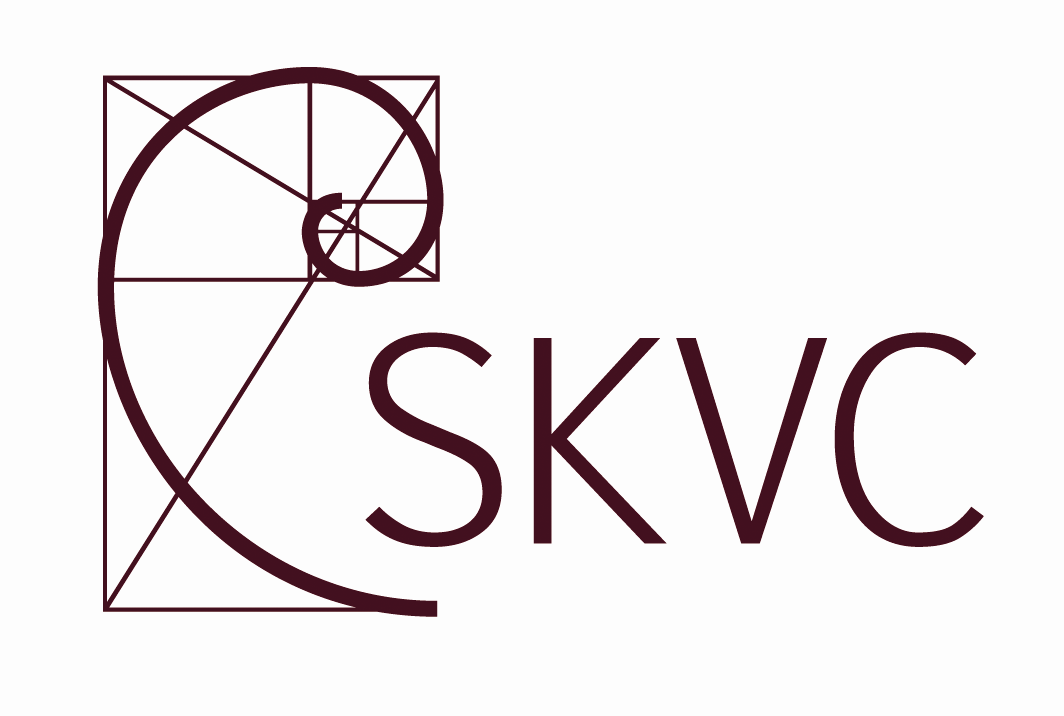 STUDIJŲ KOKYBĖS VERTINIMO CENTRASSTUDIJŲ KOKYBĖS VERTINIMO CENTRASSTUDIJŲ KOKYBĖS VERTINIMO CENTRASSTUDIJŲ KRYPČIŲ IŠORINIO VERTINIMO  PLANASSTUDIJŲ KRYPČIŲ IŠORINIO VERTINIMO  PLANASSTUDIJŲ KRYPČIŲ IŠORINIO VERTINIMO  PLANASEilutės numerisStudijų kryptisAukštoji mokyklaVertinimo pusmetisSavianalizės pateikimas1Burnos priežiūraPirmosios pakopos studijosKauno kolegija2020 IIiki 2020 m. spalio 15 d.(vertina tarptautinė ekspertų grupė)Klaipėdos valstybinė kolegijaLietuvos sveikatos mokslų universitetasPanevėžio kolegijaUtenos kolegijaVertinimo koordinatorė: Ona Šakalienė, o.sakaliene@skvc.lt, (+370) 5 210 77 28Vertinimo koordinatorė: Ona Šakalienė, o.sakaliene@skvc.lt, (+370) 5 210 77 28Burnos priežiūra Suma2Elektros inžinerija Pirmosios pakopos studijosKauno kolegija2020 IIiki 2020 m. spalio 15 d.(vertina tarptautinė ekspertų grupė)Kauno technikos kolegijaKauno technologijos universitetasKlaipėdos universitetasKlaipėdos valstybinė kolegijaPanevėžio kolegijaŠiaulių valstybinė kolegijaVilniaus Gedimino technikos universitetasVilniaus technologijų ir dizaino kolegijaAntrosios pakopos studijosKauno technologijos universitetasVilniaus Gedimino technikos universitetasVertinimo koordinatorė: Natalija Bogdanova, natalija.bogdanova@skvc.lt, (+370) 5 210 63 04Vertinimo koordinatorė: Natalija Bogdanova, natalija.bogdanova@skvc.lt, (+370) 5 210 63 04Elektros inžinerija SumaElektros inžinerija Suma3IstorijaPirmosios pakopos studijosKlaipėdos universitetas2020 IIiki 2020 m. spalio 15 d.(vertina tarptautinė ekspertų grupė)Vilniaus universitetasVytauto Didžiojo universitetasPirmosios pakopos studijos SumaPirmosios pakopos studijos SumaAntrosios pakopos studijosKlaipėdos universitetasVilniaus universitetasVytauto Didžiojo universitetasVertinimo koordinatorius: Domantas Markevičius, d.markevicius@skvc.lt, (+370) 5 205 33 25Vertinimo koordinatorius: Domantas Markevičius, d.markevicius@skvc.lt, (+370) 5 205 33 25Istorija Suma4LiteratūrologijaAntrosios pakopos studijosVilniaus universitetas2020 IIiki 2020 m. spalio 15 d.(vertina tarptautinė ekspertų grupė)Vytauto Didžiojo universitetasVertinimo koordinatorius: Eimantas Markevičius, eimantas.markevicius@skvc.lt, (+370) 5 210 47 87Vertinimo koordinatorius: Eimantas Markevičius, eimantas.markevicius@skvc.lt, (+370) 5 210 47 87Literatūrologija Suma5Mechanikos inžinerijaPirmosios pakopos studijosKauno technikos kolegija2020 IIiki 2020 m. spalio 15 d.(vertina tarptautinė ekspertų grupė)Kauno technologijos universitetasKlaipėdos universitetasKlaipėdos valstybinė kolegijaVilniaus Gedimino technikos universitetasVilniaus technologijų ir dizaino kolegijaVytauto Didžiojo universitetasAntrosios pakopos studijosKauno technologijos universitetasVilniaus Gedimino technikos universitetasVytauto Didžiojo universitetasVertinimo koordinatorė: Evelina Keturakytė, evelina.keturakyte@skvc.lt, (+370) 5 210 47 73Vertinimo koordinatorė: Evelina Keturakytė, evelina.keturakyte@skvc.lt, (+370) 5 210 47 73Mechanikos inžinerija SumaMechanikos inžinerija Suma6MenotyraPirmosios pakopos studijosVilniaus dailės akademija2020 IIiki 2020 m. spalio 15 d.(vertina tarptautinė ekspertų grupė)Vytauto Didžiojo universitetasPirmosios pakopos studijos SumaPirmosios pakopos studijos SumaAntrosios pakopos studijosKlaipėdos universitetasLietuvos muzikos ir teatro akademijaVilniaus dailės akademijaVytauto Didžiojo universitetasVertinimo koordinatorė: Agnė Grigaitė, agne.grigaite@skvc.lt, (+370) 5 210 77 83Vertinimo koordinatorė: Agnė Grigaitė, agne.grigaite@skvc.lt, (+370) 5 210 77 83Menotyra Suma7Regiono studijosPirmosios pakopos studijosVilniaus universitetas2020 IIiki 2020 m. spalio 15 d.(vertina tarptautinė ekspertų grupė)Vytauto Didžiojo universitetasPirmosios pakopos studijos SumaPirmosios pakopos studijos SumaAntrosios pakopos studijosVilniaus universitetasVertinimo koordinatorius: Eimantas Markevičius, eimantas.markevicius@skvc.lt, (+370) 5 210 47 87Vertinimo koordinatorius: Eimantas Markevičius, eimantas.markevicius@skvc.lt, (+370) 5 210 47 87Regiono studijos Suma8Transporto inžinerija Pirmosios pakopos studijosAlytaus kolegija2020 IIiki 2020 m. spalio 15 d.(vertina tarptautinė ekspertų grupė)Kauno technikos kolegijaKauno technologijos universitetasKlaipėdos valstybinė kolegijaŠiaulių valstybinė kolegijaVilniaus Gedimino technikos universitetasVilniaus technologijų ir dizaino kolegijaPirmosios pakopos studijos SumaPirmosios pakopos studijos SumaAntrosios pakopos studijosKauno technologijos universitetasVilniaus Gedimino technikos universitetasVytauto Didžiojo universitetasVertinimo koordinatorė: Ona Charževskytė, ona.charzevskyte@skvc.lt, (+370) 5 210 77 25Vertinimo koordinatorė: Ona Charževskytė, ona.charzevskyte@skvc.lt, (+370) 5 210 77 259Energijos inžinerijaPirmosios pakopos studijosKauno technologijos universitetas2021 Iiki 2020 m. lapkričio 15 d.  (vertina tarptautinė ekspertų grupė)Vilniaus Gedimino technikos universitetasVilniaus technologijų ir dizaino kolegijaPirmosios pakopos studijos SumaPirmosios pakopos studijos SumaAntrosios pakopos studijosKauno technologijos universitetasVilniaus Gedimino technikos universitetasVytauto Didžiojo universitetasVertinimo koordinatorė: Ona Charževskytė, ona.charzevskyte@skvc.lt, (+370) 5 210 77 25Vertinimo koordinatorė: Ona Charževskytė, ona.charzevskyte@skvc.lt, (+370) 5 210 77 25Energijos inžinerija SumaEnergijos inžinerija Suma10KinasPirmosios pakopos studijosLietuvos muzikos ir teatro akademija2021 Iiki 2020 m. lapkričio 15 d.  (vertina tarptautinė ekspertų grupė)Pirmosios pakopos studijos SumaPirmosios pakopos studijos SumaAntrosios pakopos studijosLietuvos muzikos ir teatro akademijaVertinimo koordinatorė: Evelina Keturakytė, evelina.keturakyte@skvc.lt, (+370) 5 210 47 73Vertinimo koordinatorė: Evelina Keturakytė, evelina.keturakyte@skvc.lt, (+370) 5 210 47 73Kinas Suma11LingvistikaPirmosios pakopos studijos"Kazimiero Simonavičiaus universitetas", UAB2021 Iiki 2020 m. lapkričio 15 d.  (vertina tarptautinė ekspertų grupė)Kauno technologijos universitetasKlaipėdos universitetasVilniaus universitetasPirmosios pakopos studijos SumaPirmosios pakopos studijos SumaAntrosios pakopos studijosKlaipėdos universitetasVilniaus universitetasVytauto Didžiojo universitetasVertinimo koordinatorius: Eimantas Markevičius, eimantas.markevicius@skvc.lt, (+370) 5 210 47 87Vertinimo koordinatorius: Eimantas Markevičius, eimantas.markevicius@skvc.lt, (+370) 5 210 47 87Lingvistika Suma12MitybaPirmosios pakopos studijosKauno kolegija2021 Iiki 2020 m. lapkričio 15 d.  (vertina tarptautinė ekspertų grupė)Klaipėdos valstybinė kolegijaVilniaus kolegijaVertinimo koordinatorė: Ona Charževskytė, ona.charzevskyte@skvc.lt, (+370) 5 210 77 25Vertinimo koordinatorė: Ona Charževskytė, ona.charzevskyte@skvc.lt, (+370) 5 210 77 25Mityba Suma13MuzikaPirmosios pakopos studijosKauno technologijos universitetas2021 Iiki 2020 m. lapkričio 15 d.  (vertina tarptautinė ekspertų grupė)Lietuvos muzikos ir teatro akademijaVilniaus kolegijaVytauto Didžiojo universitetasPirmosios pakopos studijos SumaPirmosios pakopos studijos SumaAntrosios pakopos studijosKauno technologijos universitetasLietuvos muzikos ir teatro akademijaVytauto Didžiojo universitetasVertinimo koordinatorė: Daiva Suchockaitė, daiva.suchockaite@skvc.lt, (+370) 5 210 77 26Vertinimo koordinatorė: Daiva Suchockaitė, daiva.suchockaite@skvc.lt, (+370) 5 210 77 26Muzika Suma14Religijos studijosAntrosios pakopos studijosKlaipėdos universitetas2021 Iiki 2020 m. lapkričio 15 d.  (vertina tarptautinė ekspertų grupė)Vilniaus universitetasVytauto Didžiojo universitetasVertinimo koordinatorė: Evelina Keturakytė, evelina.keturakyte@skvc.lt, (+370) 5 210 47 73Vertinimo koordinatorė: Evelina Keturakytė, evelina.keturakyte@skvc.lt, (+370) 5 210 47 73Religijos studijos SumaReligijos studijos Suma15RinkodaraPirmosios pakopos studijos"Kazimiero Simonavičiaus universitetas", UAB2021 Iiki 2020 m. lapkričio 15 d.(vertina tarptautinė ekspertų grupė)Kauno kolegijaKauno technologijos universitetasViešoji įstaiga Socialinių mokslų kolegijaVilniaus kolegijaVytauto Didžiojo universitetasPirmosios pakopos studijos SumaPirmosios pakopos studijos SumaAntrosios pakopos studijos"ISM Vadybos ir ekonomikos universitetas", UABKauno technologijos universitetasKlaipėdos universitetasVilniaus universitetasVytauto Didžiojo universitetasVertinimo koordinatorius: Domantas Markevičius, d.markevicius@skvc.lt, (+370) 5 205 33 25Vertinimo koordinatorius: Domantas Markevičius, d.markevicius@skvc.lt, (+370) 5 205 33 25Rinkodara Suma16SociologijaPirmosios pakopos studijosVilniaus universitetas2021 Iiki 2020 m. lapkričio 15 d.(vertina tarptautinė ekspertų grupė)Vytauto Didžiojo universitetasPirmosios pakopos studijos SumaPirmosios pakopos studijos SumaAntrosios pakopos studijosKauno technologijos universitetasVilniaus universitetasVytauto Didžiojo universitetasVertinimo koordinatorė: Ona Šakalienė, o.sakaliene@skvc.lt, (+370) 5 210 77 28Vertinimo koordinatorė: Ona Šakalienė, o.sakaliene@skvc.lt, (+370) 5 210 77 28Sociologija Suma17TeatrasPirmosios pakopos studijosLietuvos muzikos ir teatro akademija2021 Iiki 2020 m. lapkričio 15 d.(vertina tarptautinė ekspertų grupė)Vilniaus dizaino kolegijaVilniaus kolegijaPirmosios pakopos studijos SumaPirmosios pakopos studijos SumaAntrosios pakopos studijosLietuvos muzikos ir teatro akademijaVertinimo koordinatorė: Agnė Grigaitė, agne.grigaite@skvc.lt, (+370) 5 210 77 83Vertinimo koordinatorė: Agnė Grigaitė, agne.grigaite@skvc.lt, (+370) 5 210 77 83Teatras Suma18ŽurnalistikaPirmosios pakopos studijosKlaipėdos universitetas2021 Iiki 2020 m. lapkričio 15 d.(vertina tarptautinė ekspertų grupė)Vilniaus universitetasPirmosios pakopos studijos SumaPirmosios pakopos studijos SumaAntrosios pakopos studijosVilniaus universitetasVytauto Didžiojo universitetasVertinimo koordinatorė: Natalija Bogdanova, natalija.bogdanova@skvc.lt, (+370) 5 210 63 04Vertinimo koordinatorė: Natalija Bogdanova, natalija.bogdanova@skvc.lt, (+370) 5 210 63 0419Aplinkos inžinerijaPirmosios pakopos studijosKauno miškų ir aplinkos inžinerijos kolegija2021 IIiki 2021 m. gegužės31 d.(vertina tarptautinė ekspertų grupė)Utenos kolegijaVilniaus Gedimino technikos universitetasVilniaus kolegijaVytauto Didžiojo universitetasPirmosios pakopos studijos SumaPirmosios pakopos studijos SumaAntrosios pakopos studijosKauno technologijos universitetasVilniaus Gedimino technikos universitetasVytauto Didžiojo universitetasVertinimo koordinatorius: Eimantas Markevičius, eimantas.markevicius@skvc.lt, (+370) 5 210 47 87Vertinimo koordinatorius: Eimantas Markevičius, eimantas.markevicius@skvc.lt, (+370) 5 210 47 87Aplinkos inžinerija SumaAplinkos inžinerija Suma20AplinkotyraPirmosios pakopos studijosVilniaus universitetas2021 IIiki 2021 m. gegužės31 d.(vertina tarptautinė ekspertų grupė)Vytauto Didžiojo universitetasPirmosios pakopos studijos SumaPirmosios pakopos studijos SumaAntrosios pakopos studijosVilniaus universitetasVytauto Didžiojo universitetasVertinimo koordinatorė: Ona Charževskytė, ona.charzevskyte@skvc.lt, (+370) 5 210 77 25Vertinimo koordinatorė: Ona Charževskytė, ona.charzevskyte@skvc.lt, (+370) 5 210 77 25Aplinkotyra Suma21BiologijaPirmosios pakopos studijosKlaipėdos universitetas2021 IIiki 2021 m. gegužės31 d.(vertina tarptautinė ekspertų grupė)Vilniaus universitetasVytauto Didžiojo universitetasPirmosios pakopos studijos SumaPirmosios pakopos studijos SumaAntrosios pakopos studijosLietuvos sporto universitetasVilniaus universitetasVertinimo koordinatorė: Natalija Bogdanova, natalija.bogdanova@skvc.lt, (+370) 5 210 63 04Vertinimo koordinatorė: Natalija Bogdanova, natalija.bogdanova@skvc.lt, (+370) 5 210 63 04Biologija Suma22EkologijaPirmosios pakopos studijosVytauto Didžiojo universitetas2021 IIiki 2021 m. gegužės31 d.(vertina tarptautinė ekspertų grupė)Pirmosios pakopos studijos SumaPirmosios pakopos studijos SumaAntrosios pakopos studijosKlaipėdos universitetasVilniaus universiteto Šiaulių akademijaVytauto Didžiojo universitetasVertinimo koordinatorė: Ona Charževskytė, ona.charzevskyte@skvc.lt, (+370) 5 210 77 25Vertinimo koordinatorė: Ona Charževskytė, ona.charzevskyte@skvc.lt, (+370) 5 210 77 25Ekologija Suma23FizikaPirmosios pakopos studijosKauno technologijos universitetas2021 IIiki 2021 m. gegužės31 d.(vertina tarptautinė ekspertų grupė)Vilniaus universitetasPirmosios pakopos studijos SumaPirmosios pakopos studijos SumaAntrosios pakopos studijosKauno technologijos universitetasVilniaus universitetasVytauto Didžiojo universitetasVertinimo koordinatorius: Domantas Markevičius, d.markevicius@skvc.lt, (+370) 5 205 33 25Vertinimo koordinatorius: Domantas Markevičius, d.markevicius@skvc.lt, (+370) 5 205 33 25Fizika Suma24Informacijos paslaugosPirmosios pakopos studijosŠiaulių valstybinė kolegija2021 IIiki 2021 m. gegužės31 d.(vertina tarptautinė ekspertų grupė)Vilniaus universitetasPirmosios pakopos studijos SumaPirmosios pakopos studijos SumaAntrosios pakopos studijosVilniaus universitetasVertinimo koordinatorė: Ona Šakalienė, o.sakaliene@skvc.lt, (+370) 5 210 77 28Vertinimo koordinatorė: Ona Šakalienė, o.sakaliene@skvc.lt, (+370) 5 210 77 28Informacijos paslaugos SumaInformacijos paslaugos Suma25Maisto studijosPirmosios pakopos studijosLietuvos sveikatos mokslų universitetas2021 IIiki 2021 m. gegužės31 d.(vertina tarptautinė ekspertų grupė)Vytauto Didžiojo universitetasPirmosios pakopos studijos SumaPirmosios pakopos studijos SumaAntrosios pakopos studijosLietuvos sveikatos mokslų universitetasVytauto Didžiojo universitetasVertinimo koordinatorė: Evelina Keturakytė, evelina.keturakyte@skvc.lt, (+370) 5 210 47 73Vertinimo koordinatorė: Evelina Keturakytė, evelina.keturakyte@skvc.lt, (+370) 5 210 47 73Maisto studijos Suma26Medicinos technologijosPirmosios pakopos studijosKauno kolegija2021 IIiki 2021 m. gegužės31 d.(vertina tarptautinė ekspertų grupė)Klaipėdos universitetasŠv. Ignaco Lojolos kolegijaVilniaus kolegijaPirmosios pakopos studijos SumaPirmosios pakopos studijos SumaAntrosios pakopos studijosKauno technologijos universitetasVilniaus universitetasVertinimo koordinatorė: Agnė Grigaitė, agne.grigaite@skvc.lt, (+370) 5 210 77 83Vertinimo koordinatorė: Agnė Grigaitė, agne.grigaite@skvc.lt, (+370) 5 210 77 83Medicinos technologijos SumaMedicinos technologijos Suma27Statybos inžinerijaPirmosios pakopos studijosAlytaus kolegija2021 IIiki 2021 m. gegužės31 d.(vertina tarptautinė ekspertų grupė)Kauno technikos kolegijaKauno technologijos universitetasKlaipėdos universitetasKlaipėdos valstybinė kolegijaPanevėžio kolegijaŠiaulių valstybinė kolegijaVilniaus Gedimino technikos universitetasVilniaus technologijų ir dizaino kolegijaPirmosios pakopos studijos SumaPirmosios pakopos studijos SumaAntrosios pakopos studijosKauno technologijos universitetasKlaipėdos universitetasVilniaus Gedimino technikos universitetasVytauto Didžiojo universitetasVertinimo koordinatorė: Daiva Suchockaitė, daiva.suchockaite@skvc.lt, (+370) 5 210 77 26Vertinimo koordinatorė: Daiva Suchockaitė, daiva.suchockaite@skvc.lt, (+370) 5 210 77 26Statybos inžinerija SumaStatybos inžinerija Suma28StatistikaPirmosios pakopos studijosVilniaus Gedimino technikos universitetas2021 IIiki 2021 m. gegužės31 d.(vertina tarptautinė ekspertų grupė)Vilniaus universitetasPirmosios pakopos studijos SumaPirmosios pakopos studijos SumaAntrosios pakopos studijosVilniaus Gedimino technikos universitetasVilniaus universitetasVertinimo koordinatorė: Agnė Grigaitė, agne.grigaite@skvc.lt, (+370) 5 210 77 83Vertinimo koordinatorė: Agnė Grigaitė, agne.grigaite@skvc.lt, (+370) 5 210 77 83Statistika Suma29VertimasPirmosios pakopos studijosKauno kolegija2021 IIiki 2021 m. gegužės31 d.(vertina tarptautinė ekspertų grupė)Kauno technologijos universitetasMykolo Romerio universitetasVilniaus universitetasPirmosios pakopos studijos SumaPirmosios pakopos studijos SumaAntrosios pakopos studijosKauno technologijos universitetasVilniaus universitetasVertinimo koordinatorė: Ona Šakalienė, o.sakaliene@skvc.lt, (+370) 5 210 77 28Vertinimo koordinatorė: Ona Šakalienė, o.sakaliene@skvc.lt, (+370) 5 210 77 28Vertimas Suma30Vertimas Pirmosios pakopos studijosVilniaus kolegija2021 IIiki 2021 m. gegužės31 d.(vertina nacionalinė ekspertų grupė)Vertinimo koordinatorė: Ona Šakalienė, o.sakaliene@skvc.lt, (+370) 5 210 77 28Vertinimo koordinatorė: Ona Šakalienė, o.sakaliene@skvc.lt, (+370) 5 210 77 28Vertimas Suma31BioinžinerijaPirmosios pakopos studijosKauno technologijos universitetas2022 Iiki 2021 m. gruodžio31 d.(vertina tarptautinė ekspertų grupė)Klaipėdos universitetasVilniaus Gedimino technikos universitetasPirmosios pakopos studijos SumaPirmosios pakopos studijos SumaAntrosios pakopos studijosKauno technologijos universitetasVilniaus Gedimino technikos universitetasVertinimo koordinatorė: Evelina Keturakytė, evelina.keturakyte@skvc.lt, (+370) 5 210 47 73Vertinimo koordinatorė: Evelina Keturakytė, evelina.keturakyte@skvc.lt, (+370) 5 210 47 73Bioinžinerija Suma32BiotechnologijosPirmosios pakopos studijosKauno technologijos universitetas2022 Iiki 2021 m. gruodžio31 d.(vertina tarptautinė ekspertų grupė)Vilniaus Gedimino technikos universitetasVilniaus universitetasVytauto Didžiojo universitetasPirmosios pakopos studijos SumaPirmosios pakopos studijos SumaAntrosios pakopos studijosKauno technologijos universitetasVilniaus Gedimino technikos universitetasVilniaus universitetasVytauto Didžiojo universitetasVertinimo koordinatorė: Ona Charževskytė, ona.charzevskyte@skvc.lt, (+370) 5 210 77 25Vertinimo koordinatorė: Ona Charževskytė, ona.charzevskyte@skvc.lt, (+370) 5 210 77 25Biotechnologijos Suma33GenetikaPirmosios pakopos studijosLietuvos sveikatos mokslų universitetas2022 Iiki 2021 m. gruodžio31 d.(vertina tarptautinė ekspertų grupė)Vilniaus universitetasPirmosios pakopos studijos SumaPirmosios pakopos studijos SumaAntrosios pakopos studijosVilniaus universitetasVertinimo koordinatorė: Daiva Suchockaitė, daiva.suchockaite@skvc.lt, (+370) 5 210 77 26Vertinimo koordinatorė: Daiva Suchockaitė, daiva.suchockaite@skvc.lt, (+370) 5 210 77 26Genetika Suma34MiškininkystėPirmosios pakopos studijosKauno miškų ir aplinkos inžinerijos kolegija2022 Iiki 2021 m. gruodžio31 d.(vertina tarptautinė ekspertų grupė)Vytauto Didžiojo universitetasPirmosios pakopos studijos SumaPirmosios pakopos studijos SumaAntrosios pakopos studijosVytauto Didžiojo universitetasVertinimo koordinatorė: Agnė Grigaitė, agne.grigaite@skvc.lt, (+370) 5 210 77 83Vertinimo koordinatorė: Agnė Grigaitė, agne.grigaite@skvc.lt, (+370) 5 210 77 83Miškininkystė Suma35Polimerų ir tekstilės technologijosPirmosios pakopos studijosKauno technologijos universitetas2022 Iiki 2021 m. gruodžio31 d.(vertina tarptautinė ekspertų grupė)Utenos kolegijaVilniaus kolegijaPirmosios pakopos studijos SumaPirmosios pakopos studijos SumaAntrosios pakopos studijosKauno technologijos universitetasVertinimo koordinatorė: Ona Šakalienė, o.sakaliene@skvc.lt, (+370) 5 210 77 28Vertinimo koordinatorė: Ona Šakalienė, o.sakaliene@skvc.lt, (+370) 5 210 77 28Polimerų ir tekstilės technologijos SumaPolimerų ir tekstilės technologijos Suma36Turizmas ir poilsisPirmosios pakopos studijos"Tarptautinė teisės ir verslo aukštoji mokykla", UAB2022 Iiki 2021 m. gruodžio31 d.(vertina tarptautinė ekspertų grupė)Kauno kolegijaKlaipėdos universitetasKlaipėdos valstybinė kolegijaLietuvos sporto universitetasMykolo Romerio universitetasPanevėžio kolegijaŠiaulių valstybinė kolegijaŠv. Ignaco Lojolos kolegijaUtenos kolegijaViešoji įstaiga Kolpingo kolegijaViešoji įstaiga Lietuvos verslo kolegijaViešoji įstaiga Socialinių mokslų kolegijaViešoji įstaiga Vilniaus verslo kolegijaPirmosios pakopos studijos SumaPirmosios pakopos studijos SumaAntrosios pakopos studijosKlaipėdos universitetasMykolo Romerio universitetasVertinimo koordinatorės: Evelina Keturakytė, evelina.keturakyte@skvc.lt, (+370) 5 210 47 73                                              Daiva Suchockaitė, daiva.suchockaite@skvc.lt, (+370) 5 210 77 26Vertinimo koordinatorės: Evelina Keturakytė, evelina.keturakyte@skvc.lt, (+370) 5 210 47 73                                              Daiva Suchockaitė, daiva.suchockaite@skvc.lt, (+370) 5 210 77 26Turizmas ir poilsis SumaTurizmas ir poilsis Suma37VerslasPirmosios pakopos studijos"ISM Vadybos ir ekonomikos universitetas", UAB2022 Iiki 2021 m. gruodžio31 d.(vertina tarptautinė ekspertų grupė)"Kazimiero Simonavičiaus universitetas", UAB"Tarptautinė teisės ir verslo aukštoji mokykla", UABAlytaus kolegijaKauno kolegijaKauno technologijos universitetasKlaipėdos universitetasKlaipėdos valstybinė kolegijaMarijampolės kolegijaMykolo Romerio universitetasPanevėžio kolegijaŠiaulių valstybinė kolegijaUtenos kolegijaViešoji įstaiga LCC TARPTAUTINIS UNIVERSITETASViešoji įstaiga Socialinių mokslų kolegijaViešoji įstaiga Vilniaus verslo kolegijaVilniaus Gedimino technikos universitetasVilniaus kolegijaVilniaus technologijų ir dizaino kolegijaVilniaus universitetasVilniaus universiteto Šiaulių akademijaVytauto Didžiojo universitetasPirmosios pakopos studijos SumaPirmosios pakopos studijos SumaAntrosios pakopos studijos"ISM Vadybos ir ekonomikos universitetas", UAB"Kazimiero Simonavičiaus universitetas", UABKauno technologijos universitetasMykolo Romerio universitetasVilniaus Gedimino technikos universitetasVilniaus universitetasVytauto Didžiojo universitetasVertinimo koordinatoriai: Natalija Bogdanova, natalija.bogdanova@skvc.lt, (+370) 5 210 63 04                                              Agnė Grigaitė, agne.grigaite@skvc.lt, (+370) 5 210 77 83                                              Eimantas Markevičius, eimantas.markevicius@skvc.lt, (+370) 5 210 47 87Vertinimo koordinatoriai: Natalija Bogdanova, natalija.bogdanova@skvc.lt, (+370) 5 210 63 04                                              Agnė Grigaitė, agne.grigaite@skvc.lt, (+370) 5 210 77 83                                              Eimantas Markevičius, eimantas.markevicius@skvc.lt, (+370) 5 210 47 87Verslas Suma38VeterinarijaPirmosios pakopos studijosVilniaus kolegija2022 Iiki 2021 m. gruodžio31 d.(vertina tarptautinė ekspertų grupė)Pirmosios pakopos studijos SumaPirmosios pakopos studijos SumaAntrosios pakopos studijosLietuvos sveikatos mokslų universitetasVertinimo koordinatorė: Ona Charževskytė, ona.charzevskyte@skvc.lt, (+370) 5 210 77 25Vertinimo koordinatorė: Ona Charževskytė, ona.charzevskyte@skvc.lt, (+370) 5 210 77 25Veterinarija Suma39Viešasis administravimasPirmosios pakopos studijosGenerolo Jono Žemaičio Lietuvos karo akademija2022 Iiki 2021 m. gruodžio31 d.(vertina tarptautinė ekspertų grupė)Kauno technologijos universitetasKlaipėdos universitetasMykolo Romerio universitetasVilniaus universiteto Šiaulių akademijaVytauto Didžiojo universitetasPirmosios pakopos studijos SumaPirmosios pakopos studijos SumaAntrosios pakopos studijos"Kazimiero Simonavičiaus universitetas", UABKauno technologijos universitetasKlaipėdos universitetasMykolo Romerio universitetasVilniaus universiteto Šiaulių akademijaVytauto Didžiojo universitetasVertinimo koordinatorius: Domantas Markevičius, d.markevicius@skvc.lt, (+370) 5 205 33 25Vertinimo koordinatorius: Domantas Markevičius, d.markevicius@skvc.lt, (+370) 5 205 33 25Viešasis administravimas SumaViešasis administravimas Suma40Visuomenės saugumasPirmosios pakopos studijosGenerolo Jono Žemaičio Lietuvos karo akademija2022 Iiki 2021 m. gruodžio31 d(vertina tarptautinė ekspertų grupė)Mykolo Romerio universitetasPirmosios pakopos studijos SumaPirmosios pakopos studijos SumaAntrosios pakopos studijosGenerolo Jono Žemaičio Lietuvos karo akademijaMykolo Romerio universitetasVertinimo koordinatorė: Ona Šakalienė, o.sakaliene@skvc.lt, (+370) 5 210 77 28Vertinimo koordinatorė: Ona Šakalienė, o.sakaliene@skvc.lt, (+370) 5 210 77 2841Aeronautikos inžinerijaPirmosios pakopos studijosKauno technikos kolegija2022 IIiki 2022 m. gegužės31 d.(vertina tarptautinė ekspertų grupė)Kauno technologijos universitetasVilniaus Gedimino technikos universitetasPirmosios pakopos studijos SumaPirmosios pakopos studijos SumaAntrosios pakopos studijosKauno technologijos universitetasVilniaus Gedimino technikos universitetasAntrosios pakopos studijos SumaAntrosios pakopos studijos SumaAeronautikos inžinerija SumaAeronautikos inžinerija Suma42AntropologijaAntrosios pakopos studijosVytauto Didžiojo universitetas2022 IIiki 2022 m. gegužės31 d.(vertina tarptautinė ekspertų grupė)Antrosios pakopos studijos SumaAntrosios pakopos studijos SumaAntropologija Suma43ArcheologijaPirmosios pakopos studijosKlaipėdos universitetas2022 IIiki 2022 m. gegužės31 d.(vertina tarptautinė ekspertų grupė)Vilniaus universitetasPirmosios pakopos studijos SumaPirmosios pakopos studijos SumaAntrosios pakopos studijosKlaipėdos universitetasVilniaus universitetasAntrosios pakopos studijos SumaAntrosios pakopos studijos SumaArcheologija Suma44DizainasPirmosios pakopos studijosKauno kolegija2022 IIiki 2022 m. gegužės31 d.(vertina tarptautinė ekspertų grupė)Šv. Ignaco Lojolos kolegijaViešoji įstaiga "Europos Humanitarinis Universitetas"Vilniaus dailės akademijaVilniaus dizaino kolegijaVilniaus kolegijaVilniaus technologijų ir dizaino kolegijaPirmosios pakopos studijos SumaPirmosios pakopos studijos SumaAntrosios pakopos studijosViešoji įstaiga "Europos Humanitarinis Universitetas"Vilniaus dailės akademijaAntrosios pakopos studijos SumaAntrosios pakopos studijos SumaDizainas Suma45Filologija pagal kalbą (diplome nurodant konkrečią kalbą)Pirmosios pakopos studijosKlaipėdos universitetas2022 IIiki 2022 m. gegužės31 d.(vertina tarptautinė ekspertų grupė)Mykolo Romerio universitetasViešoji įstaiga LCC TARPTAUTINIS UNIVERSITETASViešoji įstaiga Vilniaus verslo kolegijaVilniaus universitetasVilniaus universiteto Šiaulių akademija.Vytauto Didžiojo universitetasPirmosios pakopos studijos SumaPirmosios pakopos studijos SumaAntrosios pakopos studijosViešoji įstaiga LCC TARPTAUTINIS UNIVERSITETASVilniaus universitetasVilniaus universiteto Šiaulių akademijaAntrosios pakopos studijos SumaAntrosios pakopos studijos SumaFilologija pagal kalbą (diplome nurodant konkrečią kalbą) SumaFilologija pagal kalbą (diplome nurodant konkrečią kalbą) SumaFilologija pagal kalbą (diplome nurodant konkrečią kalbą) Suma46FinansaiPirmosios pakopos studijos"ISM Vadybos ir ekonomikos universitetas", UAB2022 IIiki 2022 m. gegužės31 d.(vertina tarptautinė ekspertų grupė)"Tarptautinė teisės ir verslo aukštoji mokykla", UABKauno kolegijaKauno technologijos universitetasKlaipėdos valstybinė kolegijaLietuvos aukštoji jūreivystės mokyklaMykolo Romerio universitetasŠiaulių valstybinė kolegijaViešoji įstaiga Socialinių mokslų kolegijaVilniaus Gedimino technikos universitetasVilniaus kolegijaVilniaus universitetasVytauto Didžiojo universitetasPirmosios pakopos studijos SumaPirmosios pakopos studijos SumaAntrosios pakopos studijosKauno technologijos universitetasMykolo Romerio universitetasVilniaus Gedimino technikos universitetasVilniaus universitetasVytauto Didžiojo universitetasAntrosios pakopos studijos SumaAntrosios pakopos studijos SumaFinansai Suma47GeologijaPirmosios pakopos studijosVilniaus universitetas2022 IIiki 2022 m. gegužės31 d.(vertina tarptautinė ekspertų grupė)Pirmosios pakopos studijos SumaPirmosios pakopos studijos SumaAntrosios pakopos studijosVilniaus universitetasAntrosios pakopos studijos SumaAntrosios pakopos studijos SumaGeologija Suma48Matavimų inžinerijaPirmosios pakopos studijosKauno kolegija2022 IIiki 2022 m. gegužės31 d.(vertina tarptautinė ekspertų grupė)Kauno miškų ir aplinkos inžinerijos kolegijaKlaipėdos valstybinė kolegijaVilniaus Gedimino technikos universitetasVilniaus technologijų ir dizaino kolegijaPirmosios pakopos studijos SumaPirmosios pakopos studijos SumaAntrosios pakopos studijosVilniaus Gedimino technikos universitetasAntrosios pakopos studijos SumaAntrosios pakopos studijos SumaMatavimų inžinerija SumaMatavimų inžinerija Suma49MedicinaAntrosios pakopos studijosLietuvos sveikatos mokslų universitetas2022 IIiki 2022 m. gegužės31 d.(vertina tarptautinė ekspertų grupė)Vilniaus universitetasPirmosios pakopos studijos SumaPirmosios pakopos studijos SumaMedicina Suma50Medijų menasPirmosios pakopos studijosKauno kolegija2022 IIiki 2022 m. gegužės31 d.(vertina tarptautinė ekspertų grupė)Viešoji įstaiga Socialinių mokslų kolegijaVilniaus dailės akademijaVilniaus dizaino kolegijaVilniaus technologijų ir dizaino kolegijaVytauto Didžiojo universitetasPirmosios pakopos studijos SumaPirmosios pakopos studijos SumaAntrosios pakopos studijosVilniaus dailės akademijaAntrosios pakopos studijos SumaAntrosios pakopos studijos SumaMedijų menas Suma51Medžiagų technologijosPirmosios pakopos studijosKauno kolegija2022 IIiki 2022 m. gegužės31 d.(vertina tarptautinė ekspertų grupė)Kauno technologijos universitetasVilniaus universitetasPirmosios pakopos studijos SumaPirmosios pakopos studijos SumaAntrosios pakopos studijosKauno technologijos universitetasVilniaus Gedimino technikos universitetasVilniaus universitetasAntrosios pakopos studijos SumaAntrosios pakopos studijos SumaMedžiagų technologijos SumaMedžiagų technologijos Suma52MikrobiologijaPirmosios pakopos studijosVilniaus universitetas2022 IIiki 2022 m. gegužės31 d.(vertina tarptautinė ekspertų grupė)Pirmosios pakopos studijos SumaPirmosios pakopos studijos SumaAntrosios pakopos studijosVilniaus universitetasAntrosios pakopos studijos SumaAntrosios pakopos studijos SumaMikrobiologija Suma53Paveldo studijosPirmosios pakopos studijosKauno technologijos universitetas2022 IIiki 2022 m. gegužės31 d.(vertina tarptautinė ekspertų grupė)Viešoji įstaiga "Europos Humanitarinis Universitetas"Pirmosios pakopos studijos SumaPirmosios pakopos studijos SumaAntrosios pakopos studijosKlaipėdos universitetasViešoji įstaiga "Europos Humanitarinis Universitetas"Vilniaus universitetasVytauto Didžiojo universitetasAntrosios pakopos studijos SumaAntrosios pakopos studijos SumaPaveldo studijos Suma54ReabilitacijaPirmosios pakopos studijosAlytaus kolegija2022 IIiki 2022 m. gegužės31 d.(vertina tarptautinė ekspertų grupė)Kauno kolegijaKlaipėdos universitetasKlaipėdos valstybinė kolegijaLietuvos sporto universitetasLietuvos sveikatos mokslų universitetasPanevėžio kolegijaŠiaulių valstybinė kolegijaUtenos kolegijaVilniaus kolegijaVilniaus universitetasVilniaus universiteto Šiaulių akademijaPirmosios pakopos studijos SumaPirmosios pakopos studijos SumaAntrosios pakopos studijosKlaipėdos universitetasLietuvos muzikos ir teatro akademijaLietuvos sporto universitetasLietuvos sveikatos mokslų universitetasVilniaus dailės akademijaVilniaus universitetasVilniaus universiteto Šiaulių akademijaAntrosios pakopos studijos SumaAntrosios pakopos studijos SumaReabilitacija Suma55Saugos inžinerijaPirmosios pakopos studijosVilniaus Gedimino technikos universitetas2022 IIiki 2022 m. gegužės31 d.(vertina tarptautinė ekspertų grupė)Pirmosios pakopos studijos SumaPirmosios pakopos studijos SumaAntrosios pakopos studijosVilniaus Gedimino technikos universitetasAntrosios pakopos studijos SumaAntrosios pakopos studijos Suma56AndragogikaPirmosios pakopos studijosKlaipėdos universitetas2023 Iiki 2022 m. gruodžio31 d.(vertina tarptautinė ekspertų grupė)Vytauto Didžiojo universitetasPirmosios pakopos studijos SumaPirmosios pakopos studijos SumaAntrosios pakopos studijosKlaipėdos universitetasAntrosios pakopos studijos SumaAntrosios pakopos studijos SumaAndragogika Suma57Gamtos išteklių technologijosPirmosios pakopos studijosVytauto Didžiojo universitetas2023 Iiki 2022 m. gruodžio31 d.(vertina tarptautinė ekspertų grupė)Pirmosios pakopos studijos SumaPirmosios pakopos studijos SumaAntrosios pakopos studijosVytauto Didžiojo universitetasAntrosios pakopos studijos SumaAntrosios pakopos studijos SumaGamtos išteklių technologijos SumaGamtos išteklių technologijos Suma58Jūrų inžinerijaPirmosios pakopos studijosKlaipėdos universitetas2023 Iiki 2022 m. gruodžio31 d.(vertina tarptautinė ekspertų grupė)Lietuvos aukštoji jūreivystės mokyklaPirmosios pakopos studijos SumaPirmosios pakopos studijos SumaAntrosios pakopos studijosKlaipėdos universitetasAntrosios pakopos studijos SumaAntrosios pakopos studijos SumaJūrų inžinerija Suma59Jūrų technologijosPirmosios pakopos studijosLietuvos aukštoji jūreivystės mokykla2023 Iiki 2022 m. gruodžio31 d.(vertina tarptautinė ekspertų grupė)Pirmosios pakopos studijos SumaPirmosios pakopos studijos SumaAntrosios pakopos studijosKlaipėdos universitetasAntrosios pakopos studijos SumaAntrosios pakopos studijos SumaJūrų technologijos SumaJūrų technologijos Suma60OdontologijaAntrosios pakopos studijosLietuvos sveikatos mokslų universitetas2023 Iiki 2022 m. gruodžio31 d.(vertina tarptautinė ekspertų grupė)Vilniaus universitetasAntrosios pakopos studijos SumaAntrosios pakopos studijos SumaOdontologija Suma61TeisėPirmosios pakopos studijos"Kazimiero Simonavičiaus universitetas", UAB2023 Iiki 2022 m. gruodžio31 d.(vertina tarptautinė ekspertų grupė)"Tarptautinė teisės ir verslo aukštoji mokykla", UABKauno kolegijaMarijampolės kolegijaMykolo Romerio universitetasPanevėžio kolegijaUtenos kolegijaViešoji įstaiga Lietuvos verslo kolegijaViešoji įstaiga Socialinių mokslų kolegijaVytauto Didžiojo universitetasPirmosios pakopos studijos SumaPirmosios pakopos studijos SumaAntrosios pakopos studijos"Kazimiero Simonavičiaus universitetas", UABMykolo Romerio universitetasViešoji įstaiga "Europos Humanitarinis Universitetas"Vilniaus universitetasVytauto Didžiojo universitetasAntrosios pakopos studijos SumaAntrosios pakopos studijos SumaTeisė Suma62VadybaPirmosios pakopos studijos"ISM Vadybos ir ekonomikos universitetas", UAB2023 Iiki 2022 m. gruodžio31 d.(vertina tarptautinė ekspertų grupė)"Kazimiero Simonavičiaus universitetas", UAB"Tarptautinė teisės ir verslo aukštoji mokykla", UABAlytaus kolegijaGenerolo Jono Žemaičio Lietuvos karo akademijaKauno kolegijaKauno technologijos universitetasKlaipėdos universitetasKlaipėdos valstybinė kolegijaLietuvos aukštoji jūreivystės mokyklaLietuvos muzikos ir teatro akademijaLietuvos sporto universitetasMarijampolės kolegijaMykolo Romerio universitetasPanevėžio kolegijaŠiaulių valstybinė kolegijaUtenos kolegijaViešoji įstaiga Lietuvos verslo kolegijaViešoji įstaiga Socialinių mokslų kolegijaVilniaus dailės akademijaVilniaus Gedimino technikos universitetasVilniaus kolegijaVilniaus kooperacijos kolegija, UABVilniaus universitetasVytauto Didžiojo universitetasPirmosios pakopos studijos SumaPirmosios pakopos studijos SumaAntrosios pakopos studijos"ISM Vadybos ir ekonomikos universitetas", UAB"Kazimiero Simonavičiaus universitetas", UABGenerolo Jono Žemaičio Lietuvos karo akademijaKauno technologijos universitetasKlaipėdos universitetasLietuvos muzikos ir teatro akademijaLietuvos sporto universitetasMykolo Romerio universitetasViešoji įstaiga LCC TARPTAUTINIS UNIVERSITETASVilniaus dailės akademijaVilniaus Gedimino technikos universitetasVilniaus universitetasVilniaus universiteto Šiaulių akademijaVytauto Didžiojo universitetasAntrosios pakopos studijos SumaAntrosios pakopos studijos SumaVadyba Suma63Viešasis maitinimasPirmosios pakopos studijosKauno kolegija2023 Iiki 2022 m. gruodžio31 d.(vertina tarptautinė ekspertų grupė)Pirmosios pakopos studijos SumaPirmosios pakopos studijos Suma64Visuomenės sveikataPirmosios pakopos studijosKlaipėdos universitetas2023 Iiki 2022 m. gruodžio31 d.(vertina tarptautinė ekspertų grupė)Lietuvos sporto universitetasLietuvos sveikatos mokslų universitetasVilniaus universitetasVilniaus universiteto Šiaulių akademijaPirmosios pakopos studijos SumaPirmosios pakopos studijos SumaAntrosios pakopos studijosKlaipėdos universitetasLietuvos sporto universitetasLietuvos sveikatos mokslų universitetasVilniaus universitetasAntrosios pakopos studijos SumaAntrosios pakopos studijos SumaVisuomenės sveikata SumaVisuomenės sveikata Suma65Visuomeninė geografijaPirmosios pakopos studijosKlaipėdos universitetas2023 Iiki 2022 m. gruodžio31 d.(vertina tarptautinė ekspertų grupė)Pirmosios pakopos studijos SumaPirmosios pakopos studijos SumaAntrosios pakopos studijosKlaipėdos universitetasVilniaus universitetasAntrosios pakopos studijos SumaAntrosios pakopos studijos Suma66ArchitektūraPirmosios pakopos studijosVilniaus dailės akademija2023 IIiki 2023 m. gegužės31 d.(vertina tarptautinė ekspertų grupė)Vilniaus Gedimino technikos universitetasPirmosios pakopos studijos SumaPirmosios pakopos studijos SumaAntrosios pakopos studijosKauno technologijos universitetasVilniaus dailės akademijaVilniaus Gedimino technikos universitetasAntrosios pakopos studijos SumaAntrosios pakopos studijos SumaArchitektūra Suma67BiofizikaPirmosios pakopos studijosVilniaus universitetas2023 IIiki 2023 m. gegužės31 d.(vertina tarptautinė ekspertų grupė)Pirmosios pakopos studijos SumaPirmosios pakopos studijos SumaAntrosios pakopos studijosVilniaus universitetasAntrosios pakopos studijos SumaAntrosios pakopos studijos SumaBiofizika Suma68Elektronikos inžinerijaPirmosios pakopos studijosKauno kolegija2023 IIiki 2023 m. gegužės31 d.(vertina tarptautinė ekspertų grupė)Kauno technikos kolegijaKauno technologijos universitetasPanevėžio kolegijaUtenos kolegijaVilniaus Gedimino technikos universitetasVilniaus kolegijaVilniaus technologijų ir dizaino kolegijaVilniaus universitetasVilniaus universiteto Šiaulių akademijaPirmosios pakopos studijos SumaPirmosios pakopos studijos SumaAntrosios pakopos studijosKauno technologijos universitetasKlaipėdos universitetasVilniaus Gedimino technikos universitetasVilniaus universitetasVilniaus universiteto Šiaulių akademijaAntrosios pakopos studijos SumaAntrosios pakopos studijos SumaElektronikos inžinerija SumaElektronikos inžinerija Suma69Gamybos inžinerijaPirmosios pakopos studijosKauno kolegija2023 IIiki 2023 m. gegužės31 d.(vertina tarptautinė ekspertų grupė)Kauno technologijos universitetasŠiaulių valstybinė kolegijaVilniaus Gedimino technikos universitetasVytauto Didžiojo universitetasPirmosios pakopos studijos SumaPirmosios pakopos studijos SumaAntrosios pakopos studijosKauno technologijos universitetasKlaipėdos universitetasVilniaus Gedimino technikos universitetasVytauto Didžiojo universitetasAntrosios pakopos studijos SumaAntrosios pakopos studijos SumaGamybos inžinerija SumaGamybos inžinerija Suma70Informacijos sistemosPirmosios pakopos studijosAlytaus kolegija2023 IIiki 2023 m. gegužės31 d.(vertina tarptautinė ekspertų grupė)Kauno kolegijaKauno technologijos universitetasLietuvos aukštoji jūreivystės mokyklaPanevėžio kolegijaViešoji įstaiga Lietuvos verslo kolegijaVilniaus Gedimino technikos universitetasVilniaus kolegijaPirmosios pakopos studijos SumaPirmosios pakopos studijos SumaAntrosios pakopos studijosKauno technologijos universitetasVilniaus universitetasAntrosios pakopos studijos SumaAntrosios pakopos studijos SumaInformacijos sistemos SumaInformacijos sistemos Suma71InformatikaPirmosios pakopos studijosKauno technologijos universitetas2023 IIiki 2023 m. gegužės31 d.(vertina tarptautinė ekspertų grupė)Klaipėdos universitetasKlaipėdos valstybinė kolegijaLietuvos sveikatos mokslų universitetasMykolo Romerio universitetasViešoji įstaiga Lietuvos verslo kolegijaViešoji įstaiga Socialinių mokslų kolegijaViešoji įstaiga Vilniaus verslo kolegijaVilniaus Gedimino technikos universitetasVilniaus universitetasVytauto Didžiojo universitetasPirmosios pakopos studijos SumaPirmosios pakopos studijos SumaAntrosios pakopos studijosKauno technologijos universitetasMykolo Romerio universitetasVilniaus universitetasVilniaus universiteto Šiaulių akademijaVytauto Didžiojo universitetasAntrosios pakopos studijos SumaAntrosios pakopos studijos SumaInformatika Suma72KomunikacijaPirmosios pakopos studijos"Kazimiero Simonavičiaus universitetas", UAB2023 IIiki 2023 m. gegužės31 d.(vertina tarptautinė ekspertų grupė)"Tarptautinė teisės ir verslo aukštoji mokykla", UABKauno kolegijaKauno technologijos universitetasMykolo Romerio universitetasŠiaulių valstybinė kolegijaViešoji įstaiga "Europos Humanitarinis Universitetas"Viešoji įstaiga LCC TARPTAUTINIS UNIVERSITETASViešoji įstaiga Socialinių mokslų kolegijaVilniaus Gedimino technikos universitetasVilniaus kolegijaVilniaus universitetasVytauto Didžiojo universitetasPirmosios pakopos studijos SumaPirmosios pakopos studijos SumaAntrosios pakopos studijos"Kazimiero Simonavičiaus universitetas", UABKlaipėdos universitetasMykolo Romerio universitetasVilniaus Gedimino technikos universitetasVilniaus universitetasVytauto Didžiojo universitetasAntrosios pakopos studijos SumaAntrosios pakopos studijos SumaKomunikacija Suma73Molekulinė biologijaPirmosios pakopos studijosVilniaus universitetas2023 IIiki 2023 m. gegužės31 d.(vertina tarptautinė ekspertų grupė)Pirmosios pakopos studijos SumaPirmosios pakopos studijos SumaAntrosios pakopos studijosVilniaus universitetasVytauto Didžiojo universitetasAntrosios pakopos studijos SumaAntrosios pakopos studijos SumaMolekulinė biologija SumaMolekulinė biologija Suma74Politikos mokslaiPirmosios pakopos studijosGenerolo Jono Žemaičio Lietuvos karo akademija2023 IIiki 2023 m. gegužės31 d.(vertina tarptautinė ekspertų grupė)Kauno technologijos universitetasKlaipėdos universitetasMykolo Romerio universitetasViešoji įstaiga "Europos Humanitarinis Universitetas"Viešoji įstaiga LCC TARPTAUTINIS UNIVERSITETASVilniaus universitetasVytauto Didžiojo universitetasPirmosios pakopos studijos SumaPirmosios pakopos studijos SumaAntrosios pakopos studijosGenerolo Jono Žemaičio Lietuvos karo akademijaKauno technologijos universitetasKlaipėdos universitetasMykolo Romerio universitetasViešoji įstaiga "Europos Humanitarinis Universitetas"Vilniaus universitetasVytauto Didžiojo universitetasAntrosios pakopos studijos SumaAntrosios pakopos studijos SumaPolitikos mokslai SumaPolitikos mokslai Suma75Programų sistemosPirmosios pakopos studijosKauno kolegija2023 IIiki 2023 m. gegužės31 d.(vertina tarptautinė ekspertų grupė)Kauno technologijos universitetasPanevėžio kolegijaŠiaulių valstybinė kolegijaViešoji įstaiga Socialinių mokslų kolegijaVilniaus Gedimino technikos universitetasVilniaus kolegijaVilniaus universitetasVilniaus universiteto Šiaulių akademijaPirmosios pakopos studijos SumaPirmosios pakopos studijos SumaAntrosios pakopos studijosKauno technologijos universitetasVilniaus universitetasAntrosios pakopos studijos SumaAntrosios pakopos studijos Suma76BiochemijaPirmosios pakopos studijosLietuvos sveikatos mokslų universitetas2024 Iiki 2023 m. gruodžio31 d.(vertina tarptautinė ekspertų grupė)Vilniaus universitetasVytauto Didžiojo universitetasPirmosios pakopos studijos SumaPirmosios pakopos studijos SumaAntrosios pakopos studijosVilniaus universitetasVytauto Didžiojo universitetasAntrosios pakopos studijos SumaAntrosios pakopos studijos SumaBiochemija Suma77ChemijaPirmosios pakopos studijosKauno technologijos universitetas2024 Iiki 2023 m. gruodžio31 d.(vertina tarptautinė ekspertų grupė)Vilniaus kolegijaVilniaus universitetasPirmosios pakopos studijos SumaPirmosios pakopos studijos SumaAntrosios pakopos studijosKauno technologijos universitetasLietuvos sveikatos mokslų universitetasVilniaus universitetasAntrosios pakopos studijos SumaAntrosios pakopos studijos SumaChemija Suma78Chemijos inžinerijaPirmosios pakopos studijosKauno technologijos universitetas2024 Iiki 2023 m. gruodžio31 d.(vertina tarptautinė ekspertų grupė)Klaipėdos universitetasPirmosios pakopos studijos SumaPirmosios pakopos studijos SumaAntrosios pakopos studijosKauno technologijos universitetasKlaipėdos universitetasAntrosios pakopos studijos SumaAntrosios pakopos studijos SumaChemijos inžinerija SumaChemijos inžinerija Suma79FilosofijaPirmosios pakopos studijosKauno technologijos universitetas2024 Iiki 2023 m. gruodžio31 d.(vertina tarptautinė ekspertų grupė)Klaipėdos universitetasVilniaus universitetasVytauto Didžiojo universitetasPirmosios pakopos studijos SumaPirmosios pakopos studijos SumaAntrosios pakopos studijosKauno technologijos universitetasKlaipėdos universitetasVilniaus universitetasVytauto Didžiojo universitetasAntrosios pakopos studijos SumaAntrosios pakopos studijos SumaFilosofija Suma80Gamtinė geografijaPirmosios pakopos studijosKlaipėdos universitetas2024 Iiki 2023 m. gruodžio31 d.(vertina tarptautinė ekspertų grupė)Vilniaus universitetasPirmosios pakopos studijos SumaPirmosios pakopos studijos SumaAntrosios pakopos studijosKlaipėdos universitetasVilniaus universitetasAntrosios pakopos studijos SumaAntrosios pakopos studijos SumaGamtinė geografija SumaGamtinė geografija Suma81Informatikos inžinerijaPirmosios pakopos studijosAlytaus kolegija2024 Iiki 2023 m. gruodžio31 d.(vertina tarptautinė ekspertų grupė)Kauno kolegijaKauno technologijos universitetasKlaipėdos universitetasKlaipėdos valstybinė kolegijaMarijampolės kolegijaPanevėžio kolegijaŠiaulių valstybinė kolegijaUtenos kolegijaVilniaus Gedimino technikos universitetasVilniaus technologijų ir dizaino kolegijaVilniaus universitetasVilniaus universiteto Šiaulių akademijaVytauto Didžiojo universitetasPirmosios pakopos studijos SumaPirmosios pakopos studijos SumaAntrosios pakopos studijosKauno technologijos universitetasKlaipėdos universitetasVilniaus Gedimino technikos universitetasAntrosios pakopos studijos SumaAntrosios pakopos studijos SumaInformatikos inžinerija SumaInformatikos inžinerija Suma82Kalbos studijosPirmosios pakopos studijosKauno kolegija2024 Iiki 2023 m. gruodžio31 d.(vertina tarptautinė ekspertų grupė)Marijampolės kolegijaPirmosios pakopos studijos SumaPirmosios pakopos studijos SumaKalbos studijos Suma83Klasikinės studijosPirmosios pakopos studijosVilniaus universitetas2024 Iiki 2023 m. gruodžio31 d.(vertina tarptautinė ekspertų grupė)Pirmosios pakopos studijos SumaPirmosios pakopos studijos SumaAntrosios pakopos studijosVilniaus universitetasAntrosios pakopos studijos SumaAntrosios pakopos studijos SumaKlasikinės studijos SumaKlasikinės studijos Suma84KosmetologijaPirmosios pakopos studijos"Tarptautinė teisės ir verslo aukštoji mokykla", UAB2024 Iiki 2023 m. gruodžio31 d.(vertina tarptautinė ekspertų grupė)Kauno kolegijaKlaipėdos valstybinė kolegijaPanevėžio kolegijaŠiaulių valstybinė kolegijaŠv. Ignaco Lojolos kolegijaUtenos kolegijaViešoji įstaiga Socialinių mokslų kolegijaVilniaus kolegijaPirmosios pakopos studijos SumaPirmosios pakopos studijos SumaKosmetologija Suma85Kultūros studijosPirmosios pakopos studijosVilniaus universitetas2024 Iiki 2023 m. gruodžio31 d.(vertina tarptautinė ekspertų grupė)Vytauto Didžiojo universitetasPirmosios pakopos studijos SumaPirmosios pakopos studijos SumaAntrosios pakopos studijosVytauto Didžiojo universitetasAntrosios pakopos studijos SumaAntrosios pakopos studijos SumaKultūros studijos Suma86LeidybaPirmosios pakopos studijosVilniaus universitetas2024 Iiki 2023 m. gruodžio31 d.(vertina tarptautinė ekspertų grupė)Pirmosios pakopos studijos SumaPirmosios pakopos studijos SumaAntrosios pakopos studijosVilniaus universitetasAntrosios pakopos studijos SumaAntrosios pakopos studijos SumaLeidyba Suma87Maisto technologijosPirmosios pakopos studijosAlytaus kolegija2024 Iiki 2023 m. gruodžio31 d.(vertina tarptautinė ekspertų grupė)Kauno kolegijaKauno technologijos universitetasKlaipėdos valstybinė kolegijaŠv. Ignaco Lojolos kolegijaUtenos kolegijaVilniaus kolegijaPirmosios pakopos studijos SumaPirmosios pakopos studijos SumaAntrosios pakopos studijosKauno technologijos universitetasAntrosios pakopos studijos SumaAntrosios pakopos studijos SumaMaisto technologijos SumaMaisto technologijos Suma88MatematikaPirmosios pakopos studijosVilniaus Gedimino technikos universitetas2024 Iiki 2023 m. gruodžio31 d.(vertina tarptautinė ekspertų grupė)Vilniaus universitetasVilniaus universiteto Šiaulių akademijaVytauto Didžiojo universitetasPirmosios pakopos studijos SumaPirmosios pakopos studijos SumaAntrosios pakopos studijosVilniaus Gedimino technikos universitetasVilniaus universitetasVilniaus universiteto Šiaulių akademijaAntrosios pakopos studijos SumaAntrosios pakopos studijos SumaMatematika Suma89TeologijaPirmosios pakopos studijosViešoji įstaiga LCC TARPTAUTINIS UNIVERSITETAS2024 Iiki 2023 m. gruodžio31 d.(vertina tarptautinė ekspertų grupė)Pirmosios pakopos studijos SumaPirmosios pakopos studijos SumaTeologija Suma90Žmonių išteklių vadybaPirmosios pakopos studijosKauno technologijos universitetas2024 Iiki 2023 m. gruodžio31 d.(vertina tarptautinė ekspertų grupė)Pirmosios pakopos studijos SumaPirmosios pakopos studijos SumaAntrosios pakopos studijosKauno technologijos universitetasMykolo Romerio universitetasVilniaus universitetasAntrosios pakopos studijos SumaAntrosios pakopos studijos Suma91ApskaitaPirmosios pakopos studijosAlytaus kolegija2024 IIiki 2024 m. gegužės31 d.(vertina tarptautinė ekspertų grupė)Kauno kolegijaKauno technologijos universitetasKlaipėdos valstybinė kolegijaMarijampolės kolegijaMykolo Romerio universitetasPanevėžio kolegijaŠiaulių valstybinė kolegijaUtenos kolegijaViešoji įstaiga Lietuvos verslo kolegijaVilniaus kolegijaVilniaus kooperacijos kolegija, UABVilniaus universitetasVytauto Didžiojo universitetasPirmosios pakopos studijos SumaPirmosios pakopos studijos SumaAntrosios pakopos studijosKauno technologijos universitetasAntrosios pakopos studijos SumaAntrosios pakopos studijos SumaApskaita Suma92EdukologijaPirmosios pakopos studijosKlaipėdos universitetas2024 IIiki 2024 m. gegužės31 d.(vertina tarptautinė ekspertų grupė)Mykolo Romerio universitetasVytauto Didžiojo universitetasPirmosios pakopos studijos SumaPirmosios pakopos studijos SumaAntrosios pakopos studijosKauno technologijos universitetasKlaipėdos universitetasLietuvos muzikos ir teatro akademijaLietuvos sporto universitetasMykolo Romerio universitetasVilniaus universitetasVilniaus universiteto Šiaulių akademijaVytauto Didžiojo universitetasAntrosios pakopos studijos SumaAntrosios pakopos studijos SumaEdukologija Suma93FarmacijaPirmosios pakopos studijosKauno kolegija2024 IIiki 2024 m. gegužės31 d.(vertina tarptautinė ekspertų grupė)Pirmosios pakopos studijos SumaPirmosios pakopos studijos SumaAntrosios pakopos studijosLietuvos sveikatos mokslų universitetasVilniaus universitetasAntrosios pakopos studijos SumaAntrosios pakopos studijos SumaFarmacija Suma94Meno objektų restauravimasPirmosios pakopos studijosKauno kolegija2024 IIiki 2024 m. gegužės31 d.(vertina tarptautinė ekspertų grupė)Vilniaus dailės akademijaPirmosios pakopos studijos SumaPirmosios pakopos studijos SumaAntrosios pakopos studijosVilniaus dailės akademijaAntrosios pakopos studijos SumaAntrosios pakopos studijos SumaMeno objektų restauravimas SumaMeno objektų restauravimas Suma95PedagogikaProfesinės studijos (pedagogikos)Kauno technologijos universitetas2024 IIiki 2024 m. gegužės31 d.(vertina tarptautinė ekspertų grupė)Klaipėdos universitetasMykolo Romerio universitetasVilniaus dailės akademijaVilniaus universitetasVilniaus universiteto Šiaulių akademijaVytauto Didžiojo universitetasProfesinės studijos (pedagogikos) SumaProfesinės studijos (pedagogikos) SumaPirmosios pakopos studijosKauno kolegijaKauno technologijos universitetasKlaipėdos universitetasKlaipėdos valstybinė kolegijaLietuvos muzikos ir teatro akademijaLietuvos sporto universitetasMarijampolės kolegijaMykolo Romerio universitetasPanevėžio kolegijaVilniaus kolegijaVilniaus universitetasVilniaus universiteto Šiaulių akademijaVytauto Didžiojo universitetasPirmosios pakopos studijos SumaPirmosios pakopos studijos SumaAntrosios pakopos studijosKlaipėdos universitetasLietuvos muzikos ir teatro akademijaLietuvos sporto universitetasVilniaus universiteto Šiaulių akademijaVytauto Didžiojo universitetasAntrosios pakopos studijos SumaAntrosios pakopos studijos SumaPedagogika Suma96PsichologijaPirmosios pakopos studijosKlaipėdos universitetas2024 IIiki 2024 m. gegužės31 d.(vertina tarptautinė ekspertų grupė)Lietuvos sveikatos mokslų universitetasMykolo Romerio universitetasViešoji įstaiga LCC TARPTAUTINIS UNIVERSITETASVilniaus universitetasVytauto Didžiojo universitetasPirmosios pakopos studijos SumaPirmosios pakopos studijos SumaAntrosios pakopos studijosKlaipėdos universitetasLietuvos sveikatos mokslų universitetasMykolo Romerio universitetasVilniaus universitetasVytauto Didžiojo universitetasAntrosios pakopos studijos SumaAntrosios pakopos studijos SumaPsichologija Suma97Slauga ir akušerijaPirmosios pakopos studijosAlytaus kolegija2024 IIiki 2024 m. gegužės31 d.(vertina tarptautinė ekspertų grupė)Kauno kolegijaKlaipėdos universitetasKlaipėdos valstybinė kolegijaLietuvos sveikatos mokslų universitetasPanevėžio kolegijaŠiaulių valstybinė kolegijaUtenos kolegijaVilniaus kolegijaVilniaus universitetasPirmosios pakopos studijos SumaPirmosios pakopos studijos SumaAntrosios pakopos studijosKlaipėdos universitetasLietuvos sveikatos mokslų universitetasVilniaus universitetasAntrosios pakopos studijos SumaAntrosios pakopos studijos SumaSlauga ir akušerija SumaSlauga ir akušerija Suma98ŠokisPirmosios pakopos studijosLietuvos muzikos ir teatro akademija2024 IIiki 2024 m. gegužės31 d.(vertina tarptautinė ekspertų grupė)Pirmosios pakopos studijos SumaPirmosios pakopos studijos Suma99AgronomijaPirmosios pakopos studijosVytauto Didžiojo universitetas2025 Iiki 2024 m. gruodžio31 d.(vertina tarptautinė ekspertų grupė)Pirmosios pakopos studijos SumaPirmosios pakopos studijos SumaAntrosios pakopos studijosVytauto Didžiojo universitetasAntrosios pakopos studijos SumaAntrosios pakopos studijos SumaAgronomija Suma100DailėPirmosios pakopos studijosKauno kolegija2025 Iiki 2024 m. gruodžio31 d.(vertina tarptautinė ekspertų grupė)Vilniaus dailės akademijaVilniaus universiteto Šiaulių akademijaPirmosios pakopos studijos SumaPirmosios pakopos studijos SumaAntrosios pakopos studijosVilniaus dailės akademijaVilniaus universiteto Šiaulių akademijaVytauto Didžiojo universitetasAntrosios pakopos studijos SumaAntrosios pakopos studijos SumaDailė Suma101EkonomikaPirmosios pakopos studijos"ISM Vadybos ir ekonomikos universitetas", UAB2025 Iiki 2024 m. gruodžio31 d.(vertina tarptautinė ekspertų grupė)Kauno technologijos universitetasKlaipėdos universitetasMykolo Romerio universitetasViešoji įstaiga Lietuvos verslo kolegijaVilniaus Gedimino technikos universitetasVilniaus kolegijaVilniaus universitetasVilniaus universiteto Šiaulių akademijaVytauto Didžiojo universitetasPirmosios pakopos studijos SumaPirmosios pakopos studijos SumaAntrosios pakopos studijos"ISM Vadybos ir ekonomikos universitetas", UABKauno technologijos universitetasKlaipėdos universitetasMykolo Romerio universitetasVilniaus Gedimino technikos universitetasVilniaus universitetasVilniaus universiteto Šiaulių akademijaVytauto Didžiojo universitetasAntrosios pakopos studijos SumaAntrosios pakopos studijos SumaEkonomika Suma102GyvulininkystėPirmosios pakopos studijosLietuvos sveikatos mokslų universitetas2025 Iiki 2024 m. gruodžio31 d.(vertina tarptautinė ekspertų grupė)Vytauto Didžiojo universitetasPirmosios pakopos studijos SumaPirmosios pakopos studijos SumaAntrosios pakopos studijosLietuvos sveikatos mokslų universitetasAntrosios pakopos studijos SumaAntrosios pakopos studijos SumaGyvulininkystė Suma103Kraštovaizdžio architektūraPirmosios pakopos studijosVilniaus Gedimino technikos universitetas2025 Iiki 2024 m. gruodžio31 d.(vertina tarptautinė ekspertų grupė)Pirmosios pakopos studijos SumaPirmosios pakopos studijos SumaKraštovaizdžio architektūra SumaKraštovaizdžio architektūra Suma104Laisvalaikio sportasPirmosios pakopos studijosKlaipėdos universitetas2025 Iiki 2024 m. gruodžio31 d.(vertina tarptautinė ekspertų grupė)Lietuvos sporto universitetasPirmosios pakopos studijos SumaPirmosios pakopos studijos SumaLaisvalaikio sportas SumaLaisvalaikio sportas Suma105Pasiekimų sportasPirmosios pakopos studijosLietuvos sporto universitetas2025 Iiki 2024 m. gruodžio31 d.(vertina tarptautinė ekspertų grupė)Pirmosios pakopos studijos SumaPirmosios pakopos studijos SumaAntrosios pakopos studijosLietuvos sporto universitetasAntrosios pakopos studijos SumaAntrosios pakopos studijos SumaPasiekimų sportas SumaPasiekimų sportas Suma106Socialinis darbasPirmosios pakopos studijosKauno kolegija2025 Iiki 2024 m. gruodžio31 d.(vertina tarptautinė ekspertų grupė)Klaipėdos universitetasKlaipėdos valstybinė kolegijaLietuvos sveikatos mokslų universitetasMarijampolės kolegijaMykolo Romerio universitetasPanevėžio kolegijaŠiaulių valstybinė kolegijaŠv. Ignaco Lojolos kolegijaUtenos kolegijaViešoji įstaiga Kolpingo kolegijaVilniaus kolegijaVilniaus universitetasVilniaus universiteto Šiaulių akademijaVytauto Didžiojo universitetasPirmosios pakopos studijos SumaPirmosios pakopos studijos SumaAntrosios pakopos studijosKlaipėdos universitetasMykolo Romerio universitetasVilniaus universitetasVilniaus universiteto Šiaulių akademijaVytauto Didžiojo universitetasAntrosios pakopos studijos SumaAntrosios pakopos studijos SumaSocialinis darbas Suma107Taikomoji matematikaPirmosios pakopos studijosKauno technologijos universitetas2025 Iiki 2024 m. gruodžio31 d.(vertina tarptautinė ekspertų grupė)Vilniaus Gedimino technikos universitetasVilniaus universitetasPirmosios pakopos studijos SumaPirmosios pakopos studijos SumaAntrosios pakopos studijosKauno technologijos universitetasVilniaus universitetasVytauto Didžiojo universitetasAntrosios pakopos studijos SumaAntrosios pakopos studijos SumaTaikomoji matematika SumaTaikomoji matematika Suma108Žemės ūkisPirmosios pakopos studijosKauno kolegija2025 Iiki 2024 m. gruodžio31 d.(vertina tarptautinė ekspertų grupė)Kauno miškų ir aplinkos inžinerijos kolegijaKlaipėdos valstybinė kolegijaMarijampolės kolegijaUtenos kolegijaVilniaus kolegijaVytauto Didžiojo universitetasPirmosios pakopos studijos SumaPirmosios pakopos studijos SumaŽemės ūkis Suma109ŽuvininkystėPirmosios pakopos studijosVytauto Didžiojo universitetas2025 Iiki 2024 m. gruodžio31 d.(vertina tarptautinė ekspertų grupė)Pirmosios pakopos studijos SumaPirmosios pakopos studijos SumaŽuvininkystė Suma